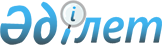 Новокубанка селосындағы көше атауын өзгерту туралыАқмола облысы Шортанды ауданы Новокубанка селолық округі әкімінің 2009 жылғы 29 шілдедегі № 12 шешімі. Ақмола облысы Шортанды ауданының Әділет басқармасында 2009 жылғы 1 қыркүйекте № 1-18-89 тіркелді

      Қазақстан Республикасының «Қазақстан Республикасындағы жергілікті мемлекеттік және өзін-өзі басқару туралы» 2001 жылдың 23 қаңтарындағы Заңының 35 бабы 2 тармағына, Қазақстан Республикасының «Қазақстан Республикасының әкімшілік–аумақтық құрылысы туралы» 1993 жылдың 8 желтоқсанындағы Заңының 14 бабының 4) тармақшасына сәйкес, Шортанды ауданының тілдер саясаты және онамастика жөніндегі комиссиясының 2009 жылғы 15 маусымдағы № 7 шешіміне сәйкес және село тұрғындарының пікірі есебімен Новокубанка селолық округінің әкімі ШЕШТІ:



      1. Новокубанка селосындағы Школьная көшесінің атауы Кан Де Хан көшесіне өзгертілсін.



      2. Осы шешімнің орындалуын бақылауды өзіме қалдырамын.



      3. Осы шешім Шортанды ауданының әділет басқармасында мемлекеттік тіркелген күннен бастап күшіне енеді және ресми жарияланған күннен бастап қолданысқа кіреді.      Селолық округ

      әкімі                                      И.Смаилов      КЕЛІСІЛДІ:      «Сәулет және

      қала құрылысы бөлімі»

      мемлекеттік мекемесінің

      бастығы                                    Е.Байтоканов      КЕЛІСІЛДІ:      Шортанды ауданының

      «Мәдениет және

      тілдерді дамыту бөлімі»

      мемлекеттік мекемесінің

      бастығы                                    Т.Бартош
					© 2012. Қазақстан Республикасы Әділет министрлігінің «Қазақстан Республикасының Заңнама және құқықтық ақпарат институты» ШЖҚ РМК
				